      Fiche pédagogique à partir des podcasts proposés par l’Alliance Française de Querétaro 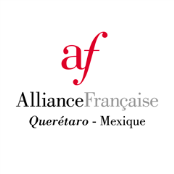 Episode 4 « Querétaro vue par … Matthieu Martin  »CORRECTIONActivité 1- Information sur l’artiste. (00’ à 1’04)Matthieu MartinLa France et l’AllemagneDébut 2020Une oeuvre dans l’espace public.Museo de arte contemporaneo / Espace d’exposition du BEMAActivité 2 – Découverte de la ville de Querétaro  (1’22 à 04’36)Au levé du soleilLa coline / l’arqueducte / les rues / les terrains vagues / la zone commercialeUne petite ville historique avec quelques questiers aux alentoursActivité 3 – Les gated communities  (15’20 à 18’10)C’est une résidence fermée, sécuriséeIl faut avoir une raison / il faut connaitre des gens / il faut une autorisation / les gens sont appelés par interphone / ils doivent autoriser notre présenceLa policeLes bouchons au checkpoint pour rentrer chez soiEffrayanteUne prison©Edwige FIJAK